Please return to:The Reverend Canon James Milne, Editor, The London KalendarThe Chapter House, St Paul's Churchyard, London, EC4M 8ADor liturgy@stpaulscathedral.org.uk by e-mailIt should be stressed that except in exceptional circumstances no nomination will be considered for inclusion in the Kalendar until fifty years have elapsed since the nominee’s death.From:………………………………………………………………………………………………………………………………………………………………………..TITLE					CHRISTIAN NAME                                                                        SURNAME………………………………………………………………………………………………………………………………………………………………………..ADDRESS                                                                                                                                                                      POSTCODE………………………………………………………………………………………………………………………………………………………………………..TELEPHONE NUMBER                                         MOBILE TELEPHONE NUMBER		                     E-MAIL ADDRESS	Full name of Person NominatedDates in full (if possible)………………………………………………………………………………………………………………………….                                                                      BIRTH                                                                                        DEATHSuggested date of observance (usually date of obit)……………………………………………………………………                                                                                                                                                     DATE                                      MONTHCase for inclusion of nomination in A Calendar for London (Biographical details overleaf)Biographical details – up to 200 wordsSignature………………………………………………………………………………………………date………………………………………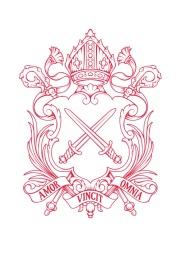 NOMINATION FOR A KALENDAR FOR LONDON(PLEASE USE SEPARATE SHEET OF PAPER FOR EACH NOMINATION)